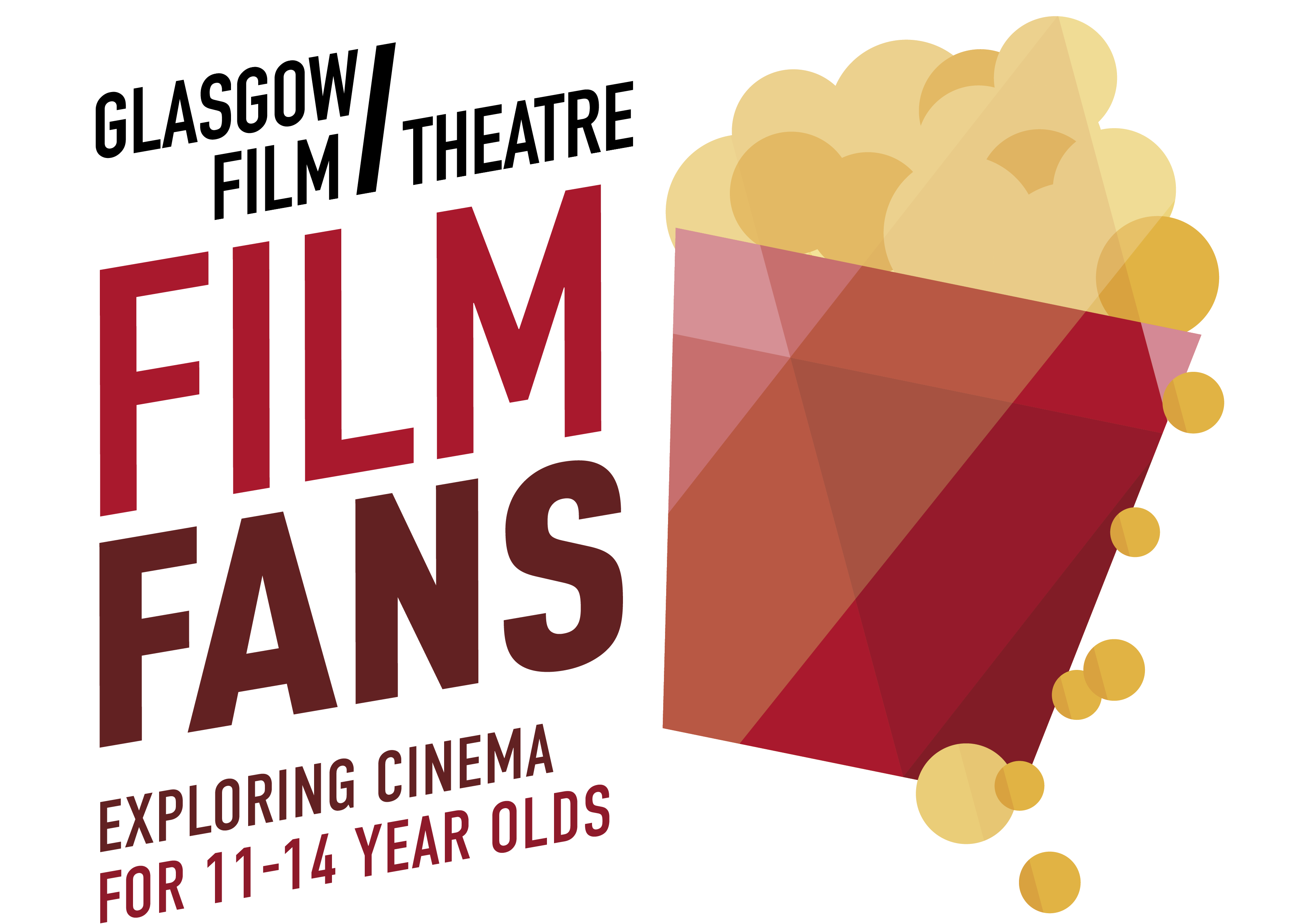 2nd-5th April 2024Aged 11-14? Could you be part of our Young Film Fans programme for January 2024? What is it?Glasgow Film Theatre is running a specialised course for young cinema lovers over 2ND-5TH April. Each day will involve a morning watching a film at Glasgow Film Theatre before walking to Adelaide Place, Bath Street, for an afternoon workshop based on the film. It will involve lessons and activities that will help you understand films better and start to develop your own ideas as a young film fan!When is it?Film Fans will take place each day on 2nd-5th of April. The core session will be 10am-4pm. Parents/Guardians can check in participants from 9am at the GFT where we will provide breakfast pastries, fruit and juice. Parents/Guardians must collect participants by 5pm each day. Lunch and Snacks will be provided. What will I gain?Watch a specially curated programme of films to inspire your future film choicesMeet new and like-minded people with similar interests to you!Learn about studying, understanding and making films from professional practitioners. How do I apply?To apply, you need to be aged 11-14. Please note we prioritise applications from Glasgow City Council postcodes as they are a key partner on our education activities. Check that you are available on the list of programme dates. Participants should be able to attend 3 out of the 4 dates. Application deadline is 12th March 5pm.  If you have further questions you can contact us at Callum.Neeson@glasgowfilm.org Film Fans Programme Information:Our experienced Glasgow Film education team have curated this program of films and workshop themes for participants to enjoy. We want young people to feel engaged and challenged in our film topics, so we have made the decision to include Certificate 12(A)s in the films we will watch. We use the BBFC rating system and website to help inform our choices and you can explore the themes further using the links provided. Please let us know in your correspondence if your child has any sensitivities around certain film themes.  Should you have any questions, concerns or discussions about the film choices please contact Learning Manager Rebecca.mcsheaffrey@glasgowfilm.org who will be more than happy to discuss. Film Fans Daily Schedule: Please Note: We require all 11-14 year olds to be signed in and out of each session by a trusted adult identified to the Glasgow Film Theatre team. The Application BitApplication deadline is 12th March 5pmSuccessful applicants will be notified by email as soon as possible after this datePlease note we prioritise applications from Glasgow City Council Postcodes our partner on this project. All contact from GFT to participants will be via the Parent/Guardian contact information so please ensure this is up to date. To apply for a Film Fans place, please complete the personal information and application information, and return it to: callum.neeson@glasgowfilm.org  If you’re successful, your parent or guardian will be sent a consent form. This consent form needs to be sent to us directly from your parent or guardian’s email address before you can take part. If you need support completing this form, email: callum.neeson@glasgowfilm.org  FILM FANS APPLICATION: GFT is an equal opportunities organisation, please fill in the following to help us to support you appropriately. All information will remain confidential.THESE QUESTIONS WILL HELP US TO GET TO KNOW YOU A BIT BETTERThis page should be filled out by the applicant, but don’t worry about writing lots! A few sentences is enough! DateThemeFilm 2nd AprilNarrative in FilmQueen Margaret University Film Lecturer Robert Munro will help us to understand popular film narratives and how they contribute to the plot of films Jurassic Park 12(A) Jurassic Park | BBFC3rd AprilFilm Genre’s Secondary school media teacher & film aficionado Sam de Smith will talk us through different film genres and how these are communicated through film visuals and the marketing around them  *THIS FILM CONTAINS FLASHING AND STROBE IMAGES AND FAST PACE CUTS. Please alert the GFT team if you have any concerns around this or if your child has any health conditions that could be affected. Spiderman across the Spiderverse* (PG) Spider-man: Across The Spider-verse | BBFC4th AprilSound in Film Into Film & film education practitioner Sharon Sorenson will explore how sound impacts the story and feel of a film Wall-E (U) Wall-e | BBFC5th AprilSet Design in Film Into Film & film education practitioner Sharon Sorenson will show how important set design is in a film Barbie 12(A) Barbie | BBFC9am-10amParticipant check in’s at GFT, breakfast pastries, fruit & juice provided10am-12.30pmFilm watching at GFT  12.30pm-1.30pmWalk to Adelaide Place, Bath Street Lunch provided by Buffet Queen *Note on 2nd of April lunch will be at GFT and we will walk to Adelaide at 2.30pm1.30pm-2.15pmFilm lecture 2.15m-2.45pmBreak & snacks provided 2.45pm-4pmWorkshop & hands on activities4pm-5pmWalk back to GFT and participants check out of session NameAddressDate of birthAgePronouns(optional)Ethnicity (optional)Name of Parent/Guardian we can contact about this application Please include relationship to application. i.e. Mum/Grandad etc Please include relationship to application. i.e. Mum/Grandad etc Please include relationship to application. i.e. Mum/Grandad etc Parent/Guardian email & address and phone number (note all correspondence including successful application will go to this email) School name and addressDid an organisation refer you? Please provide an email address for them:YESNODo you consider yourself to be disabled?If yes please provide more details belowDo you have any access requirements?If yes please provide more details belowDo you have any difficulties stopping you from attending online sessions? If yes please provide more details belowWhy are you interested in being part of Film Fans?What do you know about Glasgow Film Theatre / Film Festivals?(You don’t have to know anything – we just want to know what you know)What do you want to learn most as a part of Film Fans?Tell us about a film you like and why you like it.Are there any dates of the programme you cannot make?